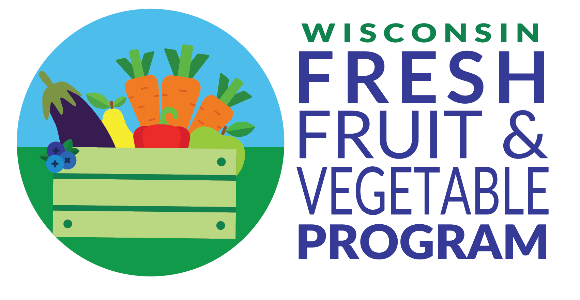 DateHawm Txog Cov Niam Txiv thiab Cov Neeg Saib Xyuas,Peb zoo siab tshaj tawm tias Elementary School Name tau raug xaiv los koom rau hauv U.S. Department of Agriculture (Teb Chaws Mes Kas Lub Tsev Hauj Lwm Saib Xyuas Kev Ua Qoob Loo, USDA) Fresh Fruit and Vegetable Program (Lub Khoos Kas Txiv Hmab Txiv Ntoo thiab Zaub Tshiab, FFVP) thaum lub xyoo kawm ntawv 2023-24.Cov hom phiaj ntawm lub khoos kas pab nyiaj no yog:Tsim ib puag ncig hauv lub tsev kawm ntawv kom muaj kev noj qab haus huv tuaj los ntawm kev muab cov kev xaiv kom muaj kev noj qab nyob zoo zog tuaj.Nthuav kev paub dhau los txog ntau yam txiv hmab txiv ntoo thiab zaub rau me nyuam yaus.Ua kom cov me nyuam noj txiv hmab txiv ntoo thiab zaub ntau ntxiv.Ua kom muaj qhov kev hloov pauv rau cov zaub mov rau cov me nyuam yaus kom cuam tshuam rau lawv txoj kev noj qab haus huv tam sim no thiab yav tom ntej.Cov tub ntxhais kawm yuav muab cov khoom noj txom ncauj txiv hmab txiv ntoo los sis zaub tshiab rau koj tus tub ntxhais kawm kwv yees li [Number of times] zaug hauv ib lub lim tiam. Feem ntau lawm cov khoom noj txom ncauj FFVP (yuav muab rau thaum sawv ntxov/ mid-morning) OR (ua ntej yuav tav su/early afternoon). Cov kws qhia ntawv kev kawm paub txog kev noj haus zoo los ntawm kev ua ub ua no hauv chav kawm kom cov tub ntxhais kawm paub txog cov txiaj ntsig kev noj qab haus huv ntawm kev noj txiv hmab txiv ntoo thiab zaub. FFVP yog ib txoj hauv kev zoo los ntxiv lwm cov khoos kas kev noj qab nyob zoo hauv tsev kawm ntawv uas txhawb kev noj qab haus huv, khoom noj khoom haus, thiab kev tawm dag zog lub cev.Koj tuaj yeem txhawb nqa koj tus tub txhais kawm txoj kev siv zog los ua kom nws noj cov txiv hmab txiv ntoo thiab zaub ntau ntxiv. Piv txwv li:Coj koj cov tub ntxhais kawm mus yuav khoom noj khoom haus. Cia koj tus tub ntxhais kawm pab xaiv cov txiv hmab txiv ntoo los sis cov zaub tshiab los sim noj. Muab cov kev xaiv rau koj tus tub ntxhais kawm! Cia koj tus tub ntxhais kawm xaiv cov zaub mov uas coj los noj hmo hauv qee hmo.Khaws cov txiv hmab txiv ntoo thiab zaub uas rau qhov chaw kom koj tus tub ntxhais kawm tuaj yeem pom, xws li ntawm lub rooj hauv ntej.Coj koj tus tub ntxhais kawm mus rau lub khw muag khoom qoob loo hauv zos thiab nrhiav cov txiv hmab txiv ntoo thiab zaub nyob raws lub caij nyoog.Ua tus qauv zoo! Yog tias koj tus me nyuam pom koj noj txiv hmab txiv ntoo thiab zaub tsis tu ncua, nws yuav nyiam noj kom ntau dua qub.Xav paub ntau ntxiv txog FFVP tuaj yeem nrhiav tau ntawm Wisconsin Department of Public Instruction (Wisconsin Lub Tsev Hauj Lwm Saib Xyuas Kev Qhia Rau Pej Xeem) Lub Khoos Kas Txiv Hmab Txiv Ntoo thiab Zaub Tshiab lub vev xaib (dpi.wi.gov/school-nutrition/programs/fresh-fruit-vegetable). Yog tias koj muaj lus nug, thov tiv tauj rau kuv ntawm email los sis phone number. Sau Npe,NameNondiscrimination Statement for USDA Child Nutrition Programs (Updated May 2022)Raws li Tsoom Fwv Teb Chaws pej xeem huab hwm cov kev cai thiab U.S. Department of Agriculture (Teb Chaws Asmeskas Tuam Tsev Tswj Xyuas Qoob Loo) (USDA) pej xeem huab hwm cov cai tswj thiab cov cai coj raws, lub koom haum no txwv txiav tsis pub muaj kev ntxub ntxaug vim yog haiv neeg, xim nqaij daim tawv, yug lwm teb chaws tuaj, zeej xeeb (nrog rau kev cim thawj zeej xeeb thiab kev yeem sib deev), kev tsis taus, qib hnub nyoog, los sis kev tsis pom zoo los sis kev tawm tsam txog tes dej num txuam pej xeem huab hwm cov cai hauv ib txoj kev pab twg yav dhau los.Yuav muaj cov ntaub ntawv qhia txog txoj kev pab sau ua lwm cov hom lus uas tsis 
yog lus Askiv. Cov tib neeg muaj cov kev tsis taus uas tsim nyog muaj lwm hom kev sib txuas lus txog qhov kev pab (xws li siv tes xuas nyeem ntawv, sau ntawv loj, tso suab lus, Neeg Asmeskas Kev Piav Tes, thiab tej yam li ntawd), yuav tau hu rau lub xeev los sis lub koom haum hauv zos uas khiav lis txoj kev pab los sis USDA lub Tsev TARGET ntawm (202) 720-2600 (siab lus thiab TTY) los sis hu rau USDA ntawm Federal Relay Service (Tsoom Fwv Teb Chaws Kev Pab Txuas Lus) ntawm (800) 877-8339.Xav ua ntawv tsis txaus siab txog kev ntxub ntxaug, teb USDA Program 
Discrimination Complaint Form (USDA Kev Pab Cuam Tsab Ntawv Tsis Txaus 
Siab Txog Kev Ntxub Ntxaug), AD-3027 uas muaj saum huab cua ntawm: 
https://www.usda.gov/sites/default/files/documents/USDA-OASCR%20P-Complaint-Form-0508-0002-508-11-28-17Fax2Mail.pdf, los ntawm USDA txhua lub chaw ua hauj lwm, uas yog kev hu rau (866) 632-9992, los sis kev sau ib tsab ntawv ms rau USDA. Yuav sau tsab ntawv kom muaj tus neeg tsis txaus iab lub npe, chaw nyob, xov tooj thiab cov lus iab liam txog txoj kev ntxub ntxaug kom ntxaws qhia rau tus Assistant Secretary for Civil Rights (Neeg Pab Lis Ntaub Ntawv Lub Chaw Khiav Dej Num Txog Pej Xeem Huab Hwm Cov Cai) (ASCR) txog qhov zwj ceeb thiab hnub muaj kev iab liam txog kev ua txhaum pej xeem huab hwm cov cai. Ua kom tiav tsab ntawv AD-3027 los sis sau kom tiav xa tsab ntawv mus rau USDA ua ntej:xa ntawv rau:U.S. Department of Agriculture (Teb Chaws Asmeskas Tuam Tsev Tswj Xyuas Qoob Loo)Office of the Assistant Secretary for Civil Rights1400 Independence Avenue, SWWashington, D.C. 20250-9410; los sisxa ntawv rau tshuab:(833) 256-1665 los sis (202) 690-7442; los sissau ntawv email rau:program.intake@usda.gov Lub chaw no yog ib lub chaw muab kev muaj vaj huam sib luag.